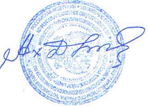 «Утверждено» на общем собрании протокол № 1от «10» декабря 2019г.УСТАВШКОЛЬНОГО ФИЗКУЛЬТУРНО-ОЗДОРОВИТЕЛЬНОГО СПОРТИВНОГО КЛУБА «ГОРЕЦ»  МКОУ «Тлохская СОШ». 1. Общие положенияШкольный физкультурно-оздоровительный спортивный клуб «Олимп», в дальнейшем именуемый "ШСК", является некоммерческой организацией, не имеющей своей целью извлечение прибыли.ШСК является общественной организацией,  основанной на членстве.Полное наименование: общественная организация школьный физкультурно-оздоровительный спортивный клуб «Горец» МКОУ «Тлохская СОШ» Ботлихского района РД.ШСК, выполняя свои уставные задачи, действует на основе Конституции Российской Федерации, Федерального закона "Об общественных объединениях", Гражданского кодекса Российской Федерации, Закона  «Об образовании в РФ", Закона РФ «О физической культуре и спорте в Российской Федерации», настоящего устава, руководствуется общепризнанными международными принципами, нормами и стандартами.Деятельность ШСК основывается на принципах добровольности, равноправия всех его участников, самоуправления и законности.ШСК может иметь символику, название, эмблему, флаги, вымпелы, единую спортивную форму и иные знаки отличия.ШСК осуществляет деятельность, предусмотренную уставом, на территории МКОУ »Тлохская СОШ». ШСК может исполнять свою деятельность вне территории школы в порядке, предусмотренным действующим законодательством.Местонахождение руководящего органа (Совета ШСК): МКОУ «Тлохская СОШ»,  ул. Школьная, 3 .ШСК не является юридическим лицом и не может от своего имени приобретать и осуществлять имущественные и неимущественные права, нести обязанности и ответственность, быть истцом и ответчиком в суде, иметь самостоятельный финансовый баланс.2.Цели и задачи ШСКОсновной целью ШСК является организация и совершенствование спортивно-массовой работы в школе, пропаганда здорового образа жизни, укрепление здоровья обучающихся, повышение их работоспособности, повышение спортивного мастерства членов ШСК.Достижение указанной цели осуществляется посредством решения следующих задач:*- создание условий для развития массовых и индивидуальных форм физкультурно-оздоровительной и спортивной работы в школе;*- организация различных форм спортивной жизни среди обучающихся школы;*- привлечение обучающихся школы к объединению на основе общности интересов в команды по различным видам спорта;*- воспитание у обучающихся школы устойчивого интереса к систематическим занятиям физической культурой, спортом, туризмом, к здоровому образу жизни.Для достижения указанной цели ШСК осуществляет следующие виды деятельности:*- создание сети физкультурного актива во всех классах школы;*- содействие открытию спортивных секций;*- агитационная работа в области физкультуры и спорта, информирование обучающихся о развитии спортивного движения;*- проведение спортивно-массовых мероприятий, соревнований среди обучающихся школы и с воспитанниками других клубов;*- создание и подготовка команд воспитанников ШСК по различным видам спорта, для участия в соревнованиях различного уровня;*- внедрение физической культуры в быт обучающихся, проведение спортивно-массовой и оздоровительной работы в школе;*- организация активного спортивно-оздоровительного отдыха обучающихся (походы, туризм и т.п.).Помимо перечисленных видов деятельности ШСК может осуществлять иную, не противоречащую уставу, деятельность.В своей деятельности ШСК активно взаимодействует с профсоюзной организацией школы, а также с иными общественными организациями, молодежными объединениями, активно участвует в спортивной жизни района.ШСК может иметь свою символику, название, эмблему, единую спортивную форму и иные знаки отличия.Права и обязанности ШСК3.1. ШСК имеет право в порядке, предусмотренном действующим законодательством:*- свободно распространять информацию о своей деятельности;*- участвовать в выработке решений органов управления школой;*- проводить собрания, митинги, шествия;*- представлять и защищать свои права, законные интересы своих членов и участников в органах государственной власти, органах местного самоуправления и общественных объединениях;*- осуществлять иные полномочия, предусмотренные законами об общественных объединениях;*- выступать с инициативами по вопросам, имеющим отношение к реализации своих уставных целей, вносить предложения в органы государственной власти и органы местного самоуправления, органы управления школой и организации, занимающиеся развитием спорта;*- поддерживать прямые контакты и связи с другими спортивными организациями и клубами.ШСК может осуществлять иные права, предусмотренные действующим законодательством РФ, и соответствующие уставным целям и задачам ШСК.ШСК обязан:*- соблюдать законодательство Российской Федерации, общепризнанные принципы и нормы, касающиеся сферы своей деятельности, а также нормы, предусмотренные настоящим уставом и иными учредительными документами;*- ежегодно информировать общественность о своей деятельности.4. Участники ШСК, их права и обязанностиЧленами ШСК могут быть физические лица, достигшие возраста 7 лет.Юридические лица могут быть участниками ШСК.Прием в члены ШСК производится решением Совета ШСК на основании личных заявлений лиц, желающих стать членами ШСК.Исключение из членов ШСК производится решением Совета ШСК за неоднократное нарушение членом ШСК обязанностей, предусмотренных настоящим уставом.Члены ШСК имеют право:*- бесплатно пользоваться спортивным инвентарем, оборудованием и сооружениями, а также методическими пособиями;*- получать консультации и преподавателей ШСК;*- избирать и быть избранными в Совет ШСК;*- систематически проходить медицинское обследование;*- вносить предложения по совершенствованию работы ШСК;*- принимать участие в общих собраниях;*- избирать и быть избранным в руководящие и контрольно-ревизионный органы ШСК;*- получать информацию о планируемых ШСК мероприятиях;*- участвовать во всех мероприятиях, проводимых ШСКЧлены ШСК обязаны:*- соблюдать Устав ШСК;*- выполнять решения руководящих органов ШСК;*- активно участвовать в работе органов, в которые они избраны;*- соблюдать правила техники безопасности при проведении занятий, установленный порядок работы ШСК;*- бережно относиться к спортивному инвентарю, оборудованию, сооружениям и иному имуществу;*- показывать личный пример здорового образа жизни.Общее собрание:Высшим руководящим органом ШСК является общее собрание участников, созываемое Советом ШСК не реже одного раза в год.Внеочередное общее собрание может быть созвано по требованию не менее чем одной трети участников ШСК.Инициаторы проведения общего собрания обязаны известить об этом собрании всех участников ШСК.Общее собрание правомочно:если в его работе принимают участие более половины участников ШСК.Все решения принимаются простым большинством голосов от числа присутствующих участников на общем собрании.К исключительной компетенции общего собрания относятся: реорганизация и ликвидация ШСК; утверждение устава, внесение изменений и дополнений в устав; выбор членов Совета ШСК;утверждение ежегодного отчета Совета ШСК; избрание контрольно-ревизионной комиссии.Совет ШСК, Председатель Совета ШСКПостоянно действующим руководящим органом ШСК является Совет ШСК, избираемый общим собранием на 3 года и подотчетный общему собранию участников.Число членов совета не может быть менее трех человек. Члены Совета ШСК из своего состава выбирают председателя совета на срок действия полномочий совета.Совет ШСК осуществляет права и исполняет обязанности от имени ШСК.Совет ШСК решает все вопросы, связанные с деятельностью ШСК, кроме тех, что отнесены к исключительной компетенции общего собрания.Содействует реализации инициатив воспитанников во внеучебной деятельности: изучает интересы и потребности школьников в сфере вне учебной деятельности, создает условия для их реализации, привлекает воспитанников к организации воспитательной и спортивной работы в школе.В ходе своей деятельности содействует разрешению конфликтных вопросов: участвует в решении проблем школы, согласовании интересов воспитанников, педагогов и родителей, организует работу по защите прав воспитанников, укреплению дисциплины и порядка.Информирует воспитанников о деятельности районной системы самоуправления, содействует организации спортивных программ и проектов как на территории школы так и вне территории школы.Все решения принимаются простым большинством голосов от общего числа членов Совета ШСК.Председатель Совета ШСК выполняет организационно- распорядительные функции, непосредственно представляет интересы клуба в органах государственной власти, органах местного самоуправления, организациях и общественных объединениях.Председатель организует подготовку и проведение заседаний Совета ШСК.5.Порядок внесения дополнений и изменений в уставИзменения и дополнения в устав вносят по решению общего собрания участников.Изменения и дополнения в уставе ШСК приобретают силу с момента принятие решения о внесении изменений и дополнений в устав на общем собрании участников ШСК.6.Реорганизация и ликвидация ШСКРеорганизацию ШСК (слияние, присоединение, разделение, выделение или ликвидацию) осуществляют по решению общего собрания.Ликвидируют ШСК по решению общего собрания либо по решению суда в порядке, установленном законодательством.Имущество, оставшееся в результате ликвидации клуба, после удовлетворения требований кредиторов направляют на цели, определяемые решением общего собрания о ликвидации клуба, а в спорных случаях - решением суда.Все дела ликвидированного ШСК (учредительные документы, протоколы, приказы и т.п.) передают по описи в архив.